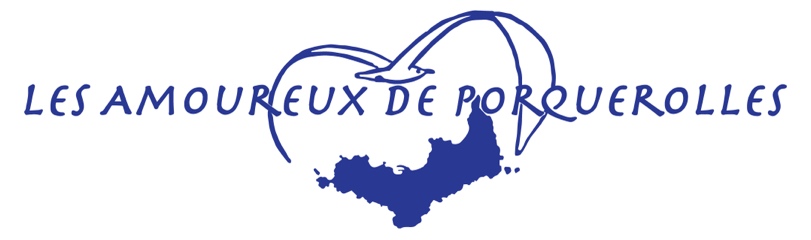 __________________________________________________Lettre d’information - n°2/2023 – 1er avril 2023__________________________________________________Brèves de printemps .  1er avril – C’est l’histoire du chat qui devient fou à force de ne pas trouver le poisson caché derrière les mots.TravauxLes aménagements des accès routiers à la Tour Fondue se terminent. Fin de la première phase de rénovation des toitures de la zone artisanale. Bientôt la fin des travaux de rénovation énergétique du Hameau (PNPC)Mise en place sous-marine de la première partie de la canalisation du « sealine ».Brèves du Comité insulaire Smilo Porquerolles du 9 mars 2023 :Eau et assainissementLa pose sous-marine du « sealine » est bien avancée. Elle sera suspendue pendant la période estivale et reprise à l’automne pour une mise en service opérationnelle avant l’été 2024.Pour cette année, le Saint-Christophe vient de reprendre ses rotations.Les travaux de rénovation complète de la station d’épuration commenceront en 2024 pour une mise en service fin 2025.DéchetsLes points de collecte tri sélectif du village ont été en partie réaménagés.Une communication sur le rappel des consignes de tri sélectif est indispensable.Suite au diagnostic réalisé sur l’île en 2022, les propositions de solutions pour le traitement et la valorisation des biodéchets végétaux et alimentaires seront présentées le 3 avril.  Énergie et climatAfin de contribuer par des actions concrètes à la lutte contre le dérèglement climatique et à l’adaptation à ses impacts, il est créé un groupe de travail au sein du comité insulaire Smilo Porquerolles avec les principaux acteurs de l’île concernés et les référents techniques de la Mairie, de la Métropole et du Parc national.PaysagesLe projet de schéma de réaménagement du port de Porquerolles et de ses interfaces avec l’entrée dans le village et dans le cœur de Parc n’est pas abandonné. Les réunions pourraient reprendre dans les prochains mois.Écosystèmes et biodiversitéLes consultations du Parc national pour le projet d’organisation de mouillages autour de l’île se sont terminées fin 2022. Une première phase de mise en place est prévue pour l’été 2024, vraisemblablement à Notre Dame et au Langoustier. Les associations ont demandé à poursuivre le dialogue sur les suites dans les autres zones et sur les modalités de fonctionnement de ces mouillages.Rencontres de l’archipel des îles d’or Rencontre insulaire – L’association des « Amoureux de Porquerolles » organise deux jours de rencontre inter îles d’Or les jeudi 15 et vendredi 16 juin 2023.  Renseignements : Michel Dalmas dalmas.michel@gmail.comJournée croisière - L’association « UT’îles » qui réunit des membres des îles du Levant, de Port-Cros et de Porquerolles organise, le jeudi 5 octobre 2023, une journée croisière entre les trois îles.Renseignements : Sabine Chautard sabine.chautard@gmail.comNouvelle exposition CarmignacPrésentation de la nouvelle exposition de la Fondation Carmignac: « L’îleintérieure »,
le 13 avril à 10h à la Maison du Commandant, autour d’un petit-déjeuner.Visite du Grand LangoustierLe CIL, sur proposition de Kéo et Sophie, famille de Paul Vuillard, qui continuent à entretenir et préserver le Grand Langoustier, organise une visite du fort le dimanche 30 avril de 14h30 à 16h30 et le lundi 1er mai de 10h30 à 12h30. Pour y participer, s’inscrire avant le 28 avril, en donnant les noms et prénoms des visiteurs et le jour choisi, par courriel au CIL, ou par courrier (boite aux Lettres du CIL rue de la ferme), ou à votre association amoureuxporquerolles@gmail.comNous vous invitons à venir à vélo ou à pied (il faut une bonne heure). Un covoiturage est très fortement conseillé pour ceux qui viendront en voiture, en s’assurant que le véhicule est autorisé à circuler sur les pistes dans le Parc national.Il n’y a malheureusement pas d’accès mobilité réduite. Assemblée générale de l’association les Amoureux de Porquerolles samedi 8 juillet 10h Hôtel des Mèdes suivie d’un cocktail dans les jardins de l’Hôtel.Confirmation de votre adhésion 2023N’oubliez pas de confirmer votre adhésion pour 2023 (pièce jointe ci-après p. 2 et 3).             Confirmation adhésion et appel à cotisation 2023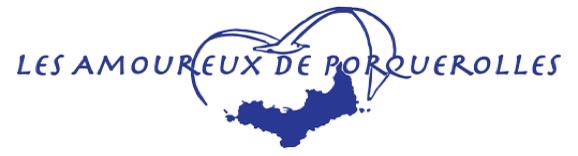 Je souhaite renouveler mon adhésion en qualité de membre actif à l’association « Les Amoureux de Porquerolles » et règle ma cotisation pour l’année 2023.Nom :…………………………………………………………………Prénom :…………………………………………☐ individuel (15 euros)       ☐ couple (20 euros)  ☐ bienfaiteur (préciser le montant : .….....…euros)à l’ordre « Les Amoureux de Porquerolles » Si vous avez adhéré pour la première fois après octobre 2022, vous n’avez pas à régler de cotisation pour 2023. Merci de bien vouloir préciser : ☐ cotisation 2022 réglée le   . .  / . . /2022.      Par chèque ☐  Par virement  ☐  Si les adresses mail que vous aviez envoyées précédemment ont changé, merci de bien vouloir préciser les nouvelles informations à l’aide de la fiche ci-jointe.A envoyer au Trésorier de l’association, accompagné du montant de la cotisation.☐ par chèque à l’ordre « Les Amoureux de Porquerolles » Oliver Gillet – 36 rue du Montparnasse 75006 Paris☐ ou par virement au compte de l’association, IBAN : FR76 1009 6180 6700 0255 6020 111      BIC : CMCIFRPPCi-après : fiche adresseEn cas de modification d’adresse mail (2022/2023A envoyer au Trésorier de l’association : Oliver Gillet – 36 rue du Montparnasse - 75006 ParisNom :…………………………………………………………………Prénom :…………………………………………Date de naissance :  . . / . . / . . . .Adresse :…………………………………………………………………………………………………………………Code postal :  . . . . .    Ville : ……………………………………………………………………………………… Email : …………………………………………………..@.....................................................................................Téléphone :  . .  . .  . .  . .  . .Adresse à Porquerolles : …………………………………………………………………………………………Si adhésion pour un couple, renseignements pour la seconde personne :Nom :……………………………………………………………………Prénom :………………………………………Date de naissance :  . . / . . / . . . Email : …………………………………………………..@.....................................................................................Téléphone :  . .  . .  . .  . .  . .Souhaitez-vous recevoir les informations et invitations aux réunions :☐ aux 2 adresses     ☐ à la 1ère adresse ci-dessous       ☐ à la seconde adresse A envoyer au Trésorier de l’association : Oliver Gillet – 36 rue du Montparnasse - 75006 ParisConformément à la politique de protection des données personnelles, ces informations sont exclusivement réservées à l’envoi des informations à chaque membre de l’association, conservées pour l’année en cours et modifiables à tout moment.